DRUK – NR 15 					Gdańsk, dnia …………………………………….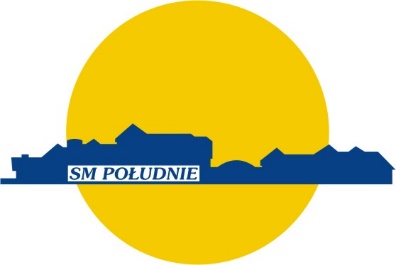 …………………………………………………………………………./ Imię nazwisko /…………………………………………………………………………./ adres lokalu w zasobach SM „Południe” /…………………………………………………………………………../ Nr ewidencyjny lokalu /Spółdzielnia Mieszkaniowa„POŁUDNIE”UL. Strzelców Karpackich 180-041 GDAŃSKW związku z NADPŁATĄ rozliczenia / centralnego ogrzewania, zużycia wody /*na wyżej wymienionym lokalu mieszkalnym proszę o zwrot na moje konto bankowe w banku ………………………………………………………………………………………………………………………………….Nr konta Bankowego  …………………………………………………………………………………………………………….Kwoty ………………………………………….. zł.……………………………………………………………………………/ czytelny podpisczłonka/właściciela lokalu mieszkalnego /Wyrażam zgodę na przetwarzanie moich danych osobowych, zawartych w ankiecie dla potrzeb SM „Południe” zgodnie z Rozporządzeniem Parlamentu Europejskiego i Rady UE 2016/679 i ustawą z dnia 10 maja 2018 roku poz. 1000. Celem przetwarzania danych jest rozliczanie c.o. i wody.Administratorem Pani/Pana danych jest Spółdzielnia Mieszkaniowa „Południe” w Gdańsku ul. Strzelców Karpackich 1, KRS: 0000110690; tel. 58 306 75 04; e-mail sekretariat@smpoludnie.pl Spółdzielnia Mieszkaniowa „Południe” informuje, że zgodnie z przepisami ustawy z dnia 10.05.2018 roku poz. 1000 o ochronie danych osobowych i Rozporządzenie Parlamentu Europejskiego i Rady UE 2016/679, podanie danych jest dobrowolne, a ponadto przysługuje Pani/Panu prawo dostępu do treści swoich danych oraz ich poprawiania.Ma Pani/Pan prawo wniesienia skargi do organu nadzorujące